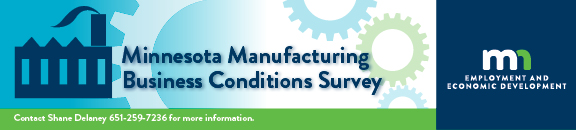 Minnesota Manufacturers Are Optimistic For 2017A random sample survey of Minnesota manufacturers conducted in November by the Minnesota Department of Employment and Economic Development and the Federal Reserve Bank in Minneapolis reports that most Minnesota manufacturers expect conditions in 2017 to improve or be the same as in 2016.  More than 60 percent of manufacturers anticipate unchanged employment while nearly 50 percent expect increased number of orders. The Manufacturing Industry in 2016
Minnesota manufacturers reported unchanged or declining conditions in 2016 compared to 2015. Sixty percent of manufacturers reported unchanged exports. Fifty-five percent reported unchanged prices and 50 percent experienced constant productivity.  Additionally, 48 percent indicated unchanged employment levels.  However, 47 percent experienced decreased profits compared to 33 percent the previous year. The diffusion index for this indicator was 39, lower than 50, indicating contraction.
Outlook on the Manufacturing Industry

Manufacturers expect unchanged or improved conditions for the coming year.  Forty-five percent of respondents expect increased productivity while 48 expect unchanged levels.  The diffusion index for this indicator is 69, the highest among all economic measures considered for 2017, surpassing the threshold of 50, indicating expansion. Additionally, manufacturers are also optimistic about product/service production levels with 46 percent anticipating growth and 44 percent expecting unchanged conditions. The diffusion index for this measure is 68. Sixty-one percent of respondents expect unchanged employment levels and 56 percent expect unchanged prices. 
Outlook on the State Economy

Manufacturers expect mostly unchanged conditions for next year. Fifty-five percent expect unchanged employment while 51 percent expect stable investment. Nearly half anticipate constant economic growth, consumer spending and corporate profits. Nonetheless, 60 percent expect increased inflation. 

A special question inquired about the impact of the Affordable Care Act during last year. The majority of manufacturers indicated a negative impact on operating cost with 71 percent experiencing an increase. Additionally, 66 percent stated they experienced a decrease in profits. Nonetheless, most respondents indicated no effect on automation (61 percent), prices charged to consumers (62 percent), hiring (63 percent), wages (67 percent) and outsourcing (72 percent).Minnesota 2016 Manufacturing Business Condition Survey Results1Based on responses from 262 Minnesota manufacturing businesses, for a response rate of 26.2 percent.  The sampling error is plus or minus 6.0 percentage points at the 95 percent confidence level.  Percentages may not add to 100 percent due to rounding. A diffusion index great than 50 indicates expansion, less than 50 indicates contraction.
Created by Magda Olson. EAU, Policy Office, MN Dept. of Employment and Economic Development. December, 2016.Business indicators in 2015, compared to 2016:UpSameDownDiffusion Index 2016(2)Diffusion Index 2015(2)Number of orders33%32%35%4957Product/service production level32%37%31%5160Employment level28%48%24%5251Investment in plant/equipment35%37%28%5460Prices26%55%18%5456Profits24%29%47%3951Productivity31%50%19%5666Exports21%60%19%5146Labor indicators in 2016, compared to 2015:Decrease0%1-2%3-5%6-9%>10%Wages per worker2%22%29%39%4%4%Benefits per worker3%31%21%23%12%10%Expected business indicators in 2017, compared to 2016:UpSameDownDiffusion Index 2016(2)Diffusion Index 2015(2)Number of orders49%37%15%6765Product/service production level46%44%11%6864Employment level30%61%9%6159Investment in plant/equipment37%45%18%5955Prices36%56%8%6461Profits38%42%21%5859Productivity45%48%7%6969Exports25%64%12%5760Expected labor indicators in 2017, compared to 2016:Decrease0%1-2%3-5%6-9%>10%Wages per worker0%19%37%41%0%2%Benefits per worker3%32%27%25%7%7%Expected outlook on the following state economic indicators during the next year: UpSameDownDiffusion Index 2016(2)Diffusion Index 2015(2)Business Inv.32%51%17%5752Employment32%55%13%5954Consumer spending32%48%20%5647Inflation60%38%2%7975Economic growth37%49%14%6250Corp. profits32%48%20%5647What has been the effect of the Affordable Care Act on your business last year?:IncreaseNo EffectDecreaseDon’t KnownOperating cost71%24%3%2%Prices charged to consumers30%62%3%4%Hiring6%63%28%3%Wages14%67%15%3%Employment health benefits
Outsourcing
Profits
Automation35%
15%
1%
24%34%
72%
30%
61%27%
3%
66%4%4%
9%
2%11%